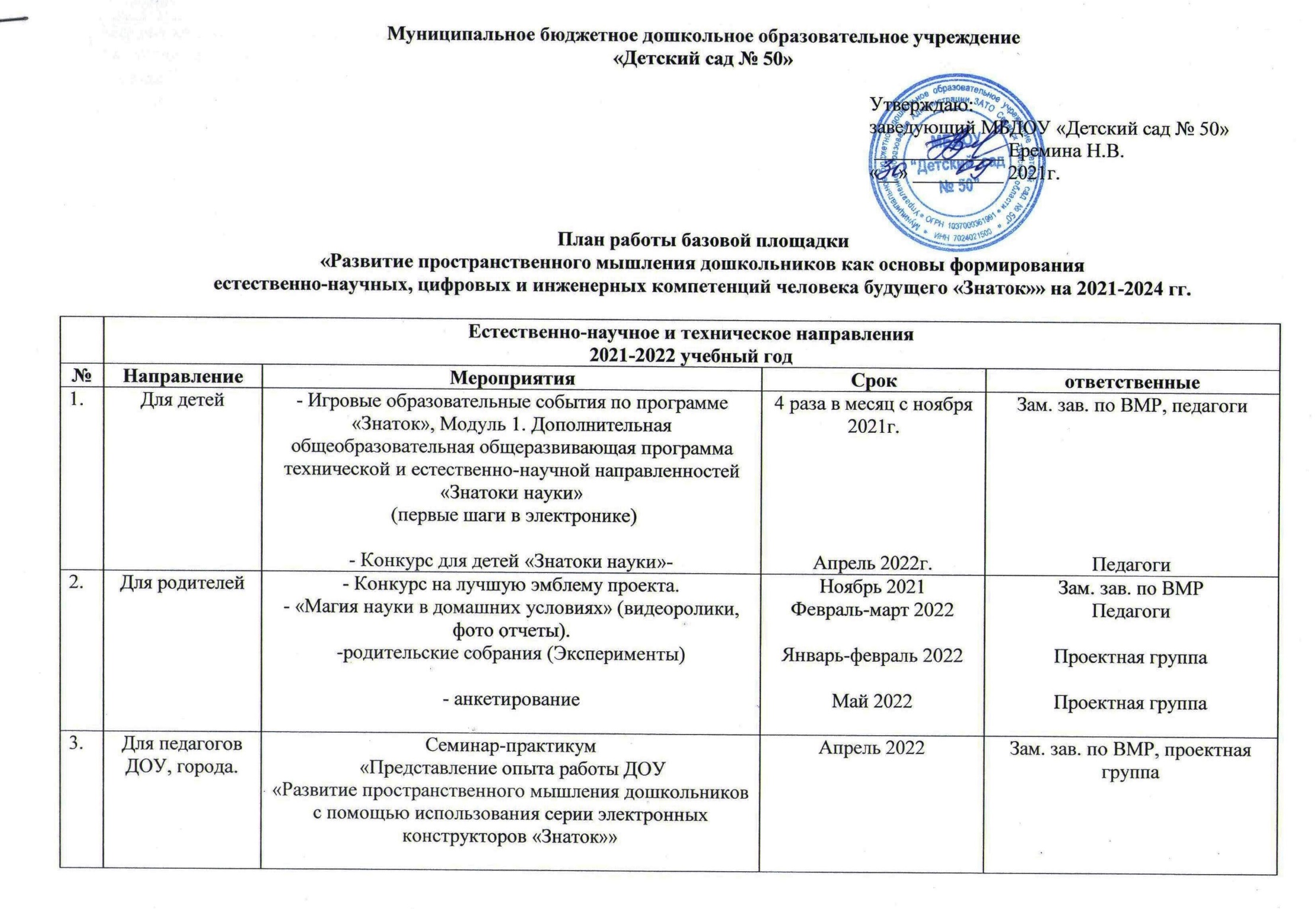 Материально-технические условия:1.Создана материально-техническая база для развития пространственного мышления дошкольников с помощью использования серии электронных конструкторов «Знаток»: «Знаток»  - «Первые шаги в электронике»» (15 схем); «Знаток» (999 схем). 2. Наличие первого модуля программы «Знаток» - Дополнительной общеобразовательной общеразвивающей программы технической и естественно-научной направленности «Знатоки науки» (первые шаги в электронике).3. Приобретение пособий и наглядного материала для опытов и экспериментов.Кадровые:Обучение педагогов на КПК по теме проекта.Методические: 1. Изучение методической литературы, интернет источников по экспериментированию в ДОУ.2.Создание картотеки технологических карт, картотеки опытов.3. Создание видеоролика проекта.Материально-технические условия:1.Создана материально-техническая база для развития пространственного мышления дошкольников с помощью использования серии электронных конструкторов «Знаток»: «Знаток»  - «Первые шаги в электронике»» (15 схем); «Знаток» (999 схем). 2. Наличие первого модуля программы «Знаток» - Дополнительной общеобразовательной общеразвивающей программы технической и естественно-научной направленности «Знатоки науки» (первые шаги в электронике).3. Приобретение пособий и наглядного материала для опытов и экспериментов.Кадровые:Обучение педагогов на КПК по теме проекта.Методические: 1. Изучение методической литературы, интернет источников по экспериментированию в ДОУ.2.Создание картотеки технологических карт, картотеки опытов.3. Создание видеоролика проекта.Материально-технические условия:1.Создана материально-техническая база для развития пространственного мышления дошкольников с помощью использования серии электронных конструкторов «Знаток»: «Знаток»  - «Первые шаги в электронике»» (15 схем); «Знаток» (999 схем). 2. Наличие первого модуля программы «Знаток» - Дополнительной общеобразовательной общеразвивающей программы технической и естественно-научной направленности «Знатоки науки» (первые шаги в электронике).3. Приобретение пособий и наглядного материала для опытов и экспериментов.Кадровые:Обучение педагогов на КПК по теме проекта.Методические: 1. Изучение методической литературы, интернет источников по экспериментированию в ДОУ.2.Создание картотеки технологических карт, картотеки опытов.3. Создание видеоролика проекта.Материально-технические условия:1.Создана материально-техническая база для развития пространственного мышления дошкольников с помощью использования серии электронных конструкторов «Знаток»: «Знаток»  - «Первые шаги в электронике»» (15 схем); «Знаток» (999 схем). 2. Наличие первого модуля программы «Знаток» - Дополнительной общеобразовательной общеразвивающей программы технической и естественно-научной направленности «Знатоки науки» (первые шаги в электронике).3. Приобретение пособий и наглядного материала для опытов и экспериментов.Кадровые:Обучение педагогов на КПК по теме проекта.Методические: 1. Изучение методической литературы, интернет источников по экспериментированию в ДОУ.2.Создание картотеки технологических карт, картотеки опытов.3. Создание видеоролика проекта.Техническое направление 2022-2023 учебный годТехническое направление 2022-2023 учебный годТехническое направление 2022-2023 учебный годТехническое направление 2022-2023 учебный год1.Для детей:- конкурс «Город мастеров» Номинация: «Юные инженеры»-Городское мероприятие «Город мастеров»Октябрь 2022Апрель 2023Зам. зав. по ВМР, проектная группа2.Для родителей:- Видеоролик «Многообразный мир конструирования»- День семьи «Технодом»- День отца «IT папа»Ноябрь 2022Июль 2023Июнь 2023Зам. зав. по ВМР, проектная группа, педагоги3.Для педагогов ДОУ, городаОбучающий семинар «Представление опыта работы ДОУ«Развитие пространственного мышления дошкольников «Техномир»»Апрель 2023Зам. зав. по ВМР,проектная группаМатериально-технические условия:1.Создана материально-техническая база для развития пространственного мышления дошкольников с помощью использования конструкторов «LEGO CITY  60258» и «LEGO CITY  60215».2. Создание Модуля 2. программы «Знаток» - Дополнительной общеобразовательной общеразвивающей программы технической направленности «LEGO CITY».Кадровые:1.Обучение педагогов на КПК.Методические:1. Подборка методической литературы, интернет источников для детей, педагогов и родителей по данной теме.2. Создание картотеки схем.3. Создание видеоролика проекта.Материально-технические условия:1.Создана материально-техническая база для развития пространственного мышления дошкольников с помощью использования конструкторов «LEGO CITY  60258» и «LEGO CITY  60215».2. Создание Модуля 2. программы «Знаток» - Дополнительной общеобразовательной общеразвивающей программы технической направленности «LEGO CITY».Кадровые:1.Обучение педагогов на КПК.Методические:1. Подборка методической литературы, интернет источников для детей, педагогов и родителей по данной теме.2. Создание картотеки схем.3. Создание видеоролика проекта.Материально-технические условия:1.Создана материально-техническая база для развития пространственного мышления дошкольников с помощью использования конструкторов «LEGO CITY  60258» и «LEGO CITY  60215».2. Создание Модуля 2. программы «Знаток» - Дополнительной общеобразовательной общеразвивающей программы технической направленности «LEGO CITY».Кадровые:1.Обучение педагогов на КПК.Методические:1. Подборка методической литературы, интернет источников для детей, педагогов и родителей по данной теме.2. Создание картотеки схем.3. Создание видеоролика проекта.Материально-технические условия:1.Создана материально-техническая база для развития пространственного мышления дошкольников с помощью использования конструкторов «LEGO CITY  60258» и «LEGO CITY  60215».2. Создание Модуля 2. программы «Знаток» - Дополнительной общеобразовательной общеразвивающей программы технической направленности «LEGO CITY».Кадровые:1.Обучение педагогов на КПК.Методические:1. Подборка методической литературы, интернет источников для детей, педагогов и родителей по данной теме.2. Создание картотеки схем.3. Создание видеоролика проекта.Естественно-научное и техническое направления 2023-2024 учебный годЕстественно-научное и техническое направления 2023-2024 учебный годЕстественно-научное и техническое направления 2023-2024 учебный годЕстественно-научное и техническое направления 2023-2024 учебный год1.Для детей:- Олимпиада «Умники и умницы»- «Я выбираю…»Итоговое мероприятие: кругосветка по направлениям проекта.Ноябрь 2023Февраль 2024Зам. зав. по ВМРПедагоги, проектная группа2.Для родителей:Конкурс для родителей и детей «Мое самое удачное изобретение»Видеоролик «Вместе с папой, вместе с мамой… (мир моих открытий и изобретений)»Апрель 2024Май 2024Зам. зав. по ВМРПедагоги, проектная группа3.Для педагогов ДОУ, города.- Вебинар «Мы вместе (делимся опытом)»Март 2024Зам. зав. по ВМРПедагоги, проектная группаМатериально-технические условия:1.Создана материально-техническая база для развития пространственного мышления дошкольников; приобретено оборудование для развития пространственного мышления дошкольников  - электронный конструктор «Знаток»: «Альтернативные источники энергии»; 2. Создание Модули 3. программы «Знаток» - Дополнительной общеобразовательной общеразвивающей программы технической и естественно-научной направленности «Источники энергии». Кадровые:1.Обучение педагогов на КПК.Методические:1. Подборка методической литературы, интернет источников для детей, педагогов и родителей по данной теме.2. Создание алгоритмов сборки схем и технологических карт.3. Создание видеоролика проекта.4. Детский репортаж «В мире науки и техники»Материально-технические условия:1.Создана материально-техническая база для развития пространственного мышления дошкольников; приобретено оборудование для развития пространственного мышления дошкольников  - электронный конструктор «Знаток»: «Альтернативные источники энергии»; 2. Создание Модули 3. программы «Знаток» - Дополнительной общеобразовательной общеразвивающей программы технической и естественно-научной направленности «Источники энергии». Кадровые:1.Обучение педагогов на КПК.Методические:1. Подборка методической литературы, интернет источников для детей, педагогов и родителей по данной теме.2. Создание алгоритмов сборки схем и технологических карт.3. Создание видеоролика проекта.4. Детский репортаж «В мире науки и техники»Материально-технические условия:1.Создана материально-техническая база для развития пространственного мышления дошкольников; приобретено оборудование для развития пространственного мышления дошкольников  - электронный конструктор «Знаток»: «Альтернативные источники энергии»; 2. Создание Модули 3. программы «Знаток» - Дополнительной общеобразовательной общеразвивающей программы технической и естественно-научной направленности «Источники энергии». Кадровые:1.Обучение педагогов на КПК.Методические:1. Подборка методической литературы, интернет источников для детей, педагогов и родителей по данной теме.2. Создание алгоритмов сборки схем и технологических карт.3. Создание видеоролика проекта.4. Детский репортаж «В мире науки и техники»Материально-технические условия:1.Создана материально-техническая база для развития пространственного мышления дошкольников; приобретено оборудование для развития пространственного мышления дошкольников  - электронный конструктор «Знаток»: «Альтернативные источники энергии»; 2. Создание Модули 3. программы «Знаток» - Дополнительной общеобразовательной общеразвивающей программы технической и естественно-научной направленности «Источники энергии». Кадровые:1.Обучение педагогов на КПК.Методические:1. Подборка методической литературы, интернет источников для детей, педагогов и родителей по данной теме.2. Создание алгоритмов сборки схем и технологических карт.3. Создание видеоролика проекта.4. Детский репортаж «В мире науки и техники»